Infoblatt Differenzler Jasstreff Muotathal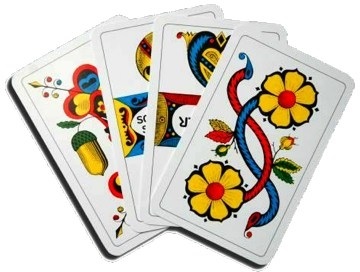 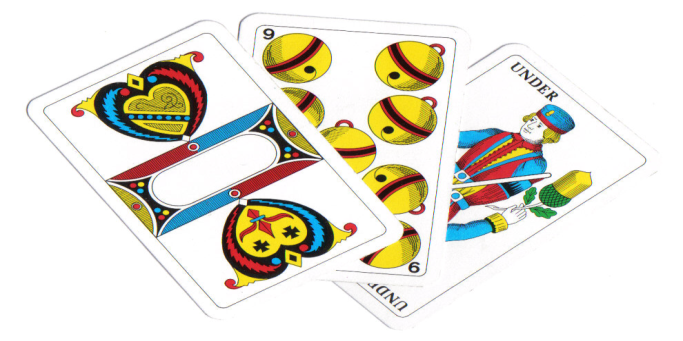 Ziel und Zweck DifferenzlerjasstreffDas Hauptziel ist die Förderung und Aufschwung des Differenzler Allen Interessierten Personen eine Möglichkeit zu bieten, regelmässig Differenzler zu jassen. Freude und Plausch am Differenzler  zu weckenDer Differenzler Jasstreff ist nicht als Verein organisiertJeder Teilnehmer kann nach Lust und Laune an den angebotenen Jasstagen teilnehmenDer Jasstreff wird durch Peter Camenzind / Kurt Imhof / Tanja Hürlimann und Pascal Betschart organisiert. Es bestehen keine weiteren Organe (Vorstand etc.). Der Treff wird selbsttragend und nicht gewinnbringend organisiert. Die Teilnehmer haben ausser der in diesem Infoblatt beschriebenen Punkte keine weiteren Rechte und Pflichten. Mit dem mitmachen am Differenzler Jasstreff akzeptieren die Teilnehmer die in diesem Infoblatt beschriebenen Bedingungen.Jassdaten  / Jassorte (Details siehe die speziellen Einladungen unter den einzelnen Kategorien unserer Hompage)meistens letzter Dienstag im Monat / Daten und Jassorte werden anfangs Jahr bekannt gegebenIm April / November wird immer eine Differenzlermeisterschaft mit Preisen (Gutscheine oder Warenpreise aus der Region) organisiert im Jahr wird ein Jassmarathon organisiert An- / AbmeldungFür den Jasstreff ist keine An- und Abmeldung nötig (ausser beim Jassmarathon)Erwartungen an TeilnehmerFaires Jassen wird vorausgesetztToleranz gegenüber schwächeren Jassern (Nicht alle sind Profijasser)Jassreglement / RegelnDie Jassreglemente vom Differenzlerjasstreff Muotathal sind auf der Internetseite aufgeschaltet oder können jederzeit beim Ok eingesehen werden Monatliches Jassen (Jahresmeisterschaft):Es wird abwechslungsweise Differenzler mit offener und verdeckter Ansage gespielt Die Tischpartner für die Differenzler Jasser werden zu Beginn jeder Jassrunde zugelostAn jedem Abend werden 4 Runden zu 8 Spielen gespielt / Jassschluss ca. 22:30 Uhrfür die Jahresmeisterschaft werden die Differenzpunkte berücksichtigtFür die Jahresmeisterschaft zählen die besten 5 Resultate (Differenzpunkte pro Abend) im laufenden Jahr. Bei gleicher Punktzahl entscheidet die beste Differenzpasse von einem Abend. Jährliche  Differenzler Preismeisterschaft mit offener Ansage im November:Für die erste Runde werden die Spieler zugeteiltAb zweiter Runde werden die Tische nach Rangpunkten zugeordnet. Tisch 1 sind also jeweils die besten SpielerBei gleicher Rangpunktezahl entscheidet jeweils die Gesamtdifferenzpunktezahlmindestens 66 % aller Teilnehmer sind Preisberechtigt und erhalten einen schönen PreisDas Resultate zählt nicht zur JahresmeisterschaftJährliche Differenzler Preismeisterschaft mit verdeckter Ansage im Aprilgespielt werden 4 Runden à 8 SpieleTeilnehmer werden zugelostmindestens 66 % aller Teilnehmer erhalten einen schönen PreisDas Resultat zählt nicht zur JahresmeisterschaftBei gleicher Punktzahl entscheidet die beste Passe von Abend. Kosten TeilnehmerJahresmeisterschaft: Pro Jassabend wird ein Startgeld von 10.-- CHF  verlangt. Dieses gesamte Startgeld wird jeden Abend an den besten Jassern als Preisgeld ausbezahlt.Preismeisterschaften: Für die Teilnahme an der Differenzler- Preismeisterschaft im April und November  wird ein Startgeld von 25.— CHF  verlangt (für Organisationskosten / 60 % Teilnehmer erhalten einen tollen Preis) Jassmarathon: Startgeld 50.-- CHF (inkl. Nachtessen) / der ganze Preistopf wird den besten Jassern als Preisgeld ausbezahlt____________________________________________________________________________Angaben Organisationsteam Differenzler Jasstreff MuotathalPreismeisterschaften / allgemeine AnfragenPeter Camenzind
Zentralenstrasse 5
6436 Muotathal
Tel: 079 790 41 69www.differenzler-muotathal.chcamenzind_peter@bluewin.chJassmarathonKurt Imhof
079 462 44 03 Differenzler JahresmeisterschaftPascal Betschart           Tanja Hürlimann
078 721 25 28                079 285 51 45